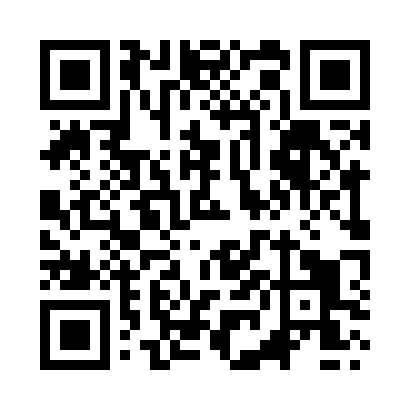 Prayer times for Applegarth Town, UKWed 1 May 2024 - Fri 31 May 2024High Latitude Method: Angle Based RulePrayer Calculation Method: Islamic Society of North AmericaAsar Calculation Method: HanafiPrayer times provided by https://www.salahtimes.comDateDayFajrSunriseDhuhrAsrMaghribIsha1Wed3:225:321:116:228:5011:012Thu3:205:301:116:238:5211:023Fri3:195:281:106:248:5411:034Sat3:185:261:106:268:5611:035Sun3:175:241:106:278:5811:046Mon3:165:211:106:289:0011:057Tue3:155:191:106:299:0211:068Wed3:145:171:106:309:0411:079Thu3:135:161:106:319:0611:0810Fri3:125:141:106:329:0711:0911Sat3:115:121:106:339:0911:1012Sun3:105:101:106:349:1111:1113Mon3:095:081:106:359:1311:1214Tue3:085:061:106:379:1511:1315Wed3:075:041:106:389:1611:1316Thu3:075:031:106:399:1811:1417Fri3:065:011:106:409:2011:1518Sat3:054:591:106:419:2211:1619Sun3:044:581:106:429:2311:1720Mon3:034:561:106:429:2511:1821Tue3:034:551:106:439:2711:1922Wed3:024:531:106:449:2811:2023Thu3:014:521:106:459:3011:2024Fri3:014:501:116:469:3111:2125Sat3:004:491:116:479:3311:2226Sun2:594:481:116:489:3511:2327Mon2:594:461:116:499:3611:2428Tue2:584:451:116:509:3711:2429Wed2:584:441:116:509:3911:2530Thu2:574:431:116:519:4011:2631Fri2:574:421:116:529:4111:27